РЕШЕНИЕ                                                                                                   КАРАР   № 34                                                                                “ 14 ”  июля  2021 годаОб отмене решения Совета Большееловского сельского поселения Елабужского муниципального района Республики Татарстан от «21» июня 2021г . № 32 «О внесении изменений в решение Совета Большееловского сельского поселения Елабужского муниципального района Республики Татарстан от 14.12.2018г. № 140 «Об утверждении Положения о порядке организации и проведения публичных слушаний (общественных обсуждений) в муниципальном образовании Большееловское сельское поселение» Елабужского муниципального района Республики Татарстан»      В соответствии с Федеральным законом от г. № 494-ФЗ "О внесении изменений в Градостроительный кодекс Российской Федерации и отдельные законодательные акты Российской Федерации,  Федеральным законом от  г.  № 468-ФЗ "О внесении изменений в Градостроительный кодекс Российской Федерации и отдельные законодательные акты Российской Федерации, Совет Большееловского сельского поселения Елабужского муниципального района Республики ТатарстанРЕШИЛ:1. Решение Совета Большееловского сельского поселения Елабужского муниципального района Республики Татарстан от  «21» июня 2021г . № 32 «О внесении изменений в решение Совета Большееловского сельского поселения Елабужского муниципального района Республики Татарстан от 14.12.2018г. № 140 «Об утверждении Положения о порядке организации и проведения публичных слушаний (общественных обсуждений) в муниципальном образовании Большееловское сельское поселение» Елабужского муниципального района Республики Татарстан» отменить.2. Настоящее решение подлежит официальному опубликованию.3. Контроль за исполнением настоящего решения оставляю за собой.Председатель                                                                           А.И.Машанов МКУ «СОВЕТ БОЛЬШЕЕЛОВСКОГО СЕЛЬСКОГО ПОСЕЛЕНИЯ» ЕЛАБУЖСКОГО МУНИЦИПАЛЬНОГОРАЙОНАРЕСПУБЛИКИ ТАТАРСТАН   Ул. Центральная, д. 2, с. Большое Елово, 423616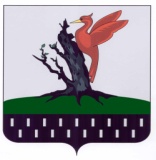 ТАТАРСТАН РЕСПУБЛИКАСЫАЛАБУГА МУНИЦИПАЛЬ РАЙОНЫ МКО « ОЛЫ ЕЛОВОАВЫЛ ҖИРЛЕГЕ СОВЕТЫ»              Центральная ур.,2 нче йорт,               Олы Елово авылы,  423616Тел.: (85557) 7-32-42, факс (85557) 7-32-42, Belov.Elb@tatar.ru,  elabugacity.ruТел.: (85557) 7-32-42, факс (85557) 7-32-42, Belov.Elb@tatar.ru,  elabugacity.ruТел.: (85557) 7-32-42, факс (85557) 7-32-42, Belov.Elb@tatar.ru,  elabugacity.ru